Отчетпо результатам анкетирования (опроса) обучающихся об удовлетворенности условиями, содержанием, организацией и качеством образовательного процесса в целом и отдельных дисциплин (модулей) и практик в рамках реализации образовательной программы среднего профессионального образования по специальности 10.02.05  «Обеспечение информационной безопасности автоматизированных систем»Внутренняя оценка качества образовательной деятельности по образовательной программе подготовки специалистов среднего звена (далее образовательной программе) по специальности 10.02.05 «Обеспечение информационной безопасности автоматизированных систем», была проведена в 2022 года.1. Результаты анкетирования (опроса) обучающихся по программе подготовки специалистов среднего звенаВ анкетировании приняли участие 62 студента, что составило 88,0 % от количества обучающихся по программе.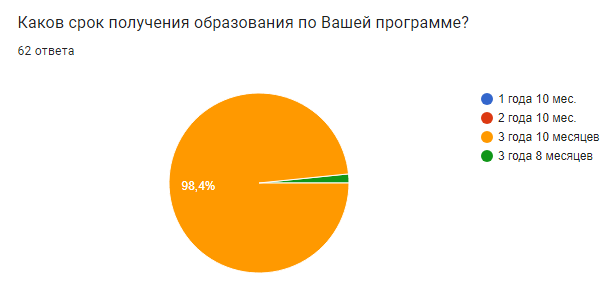 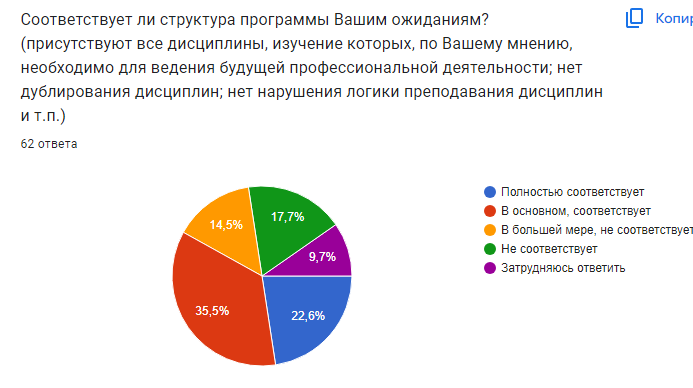 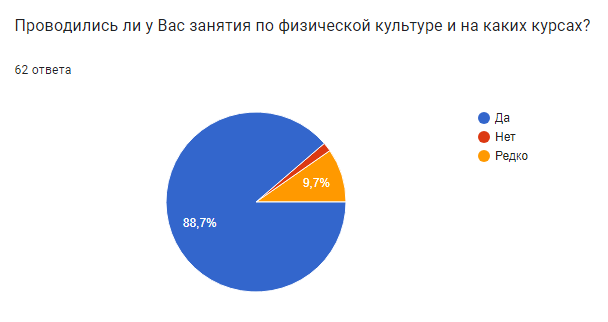 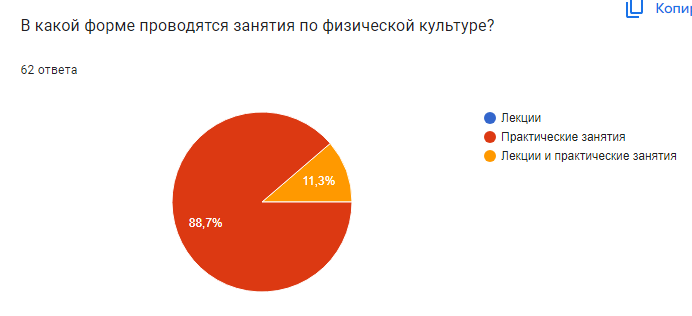 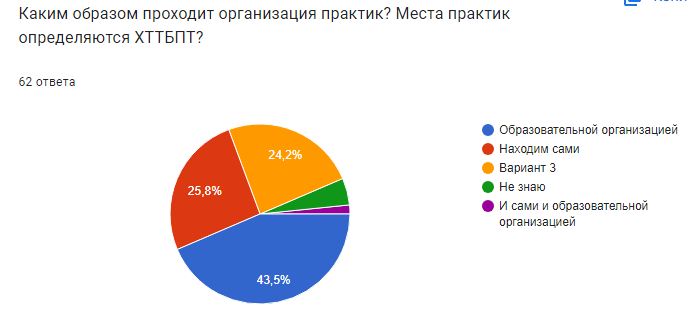 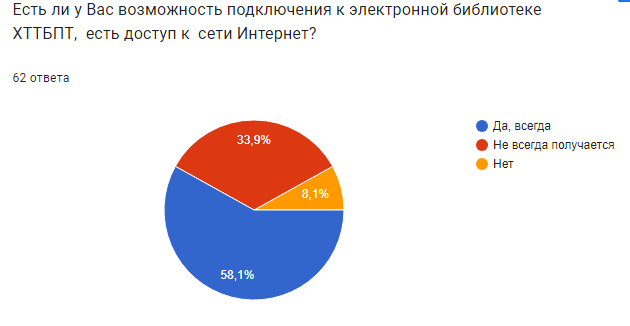 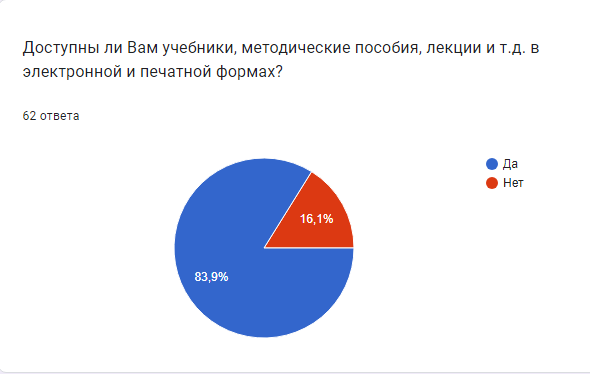 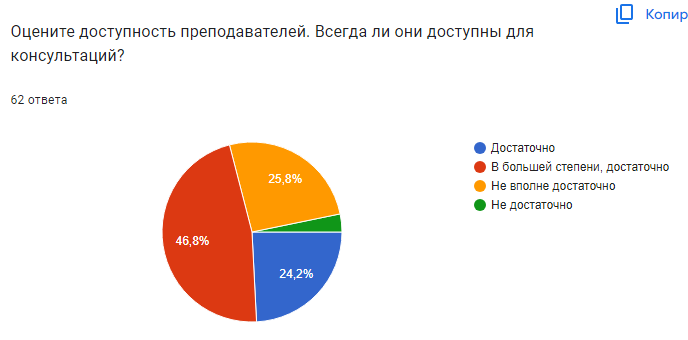 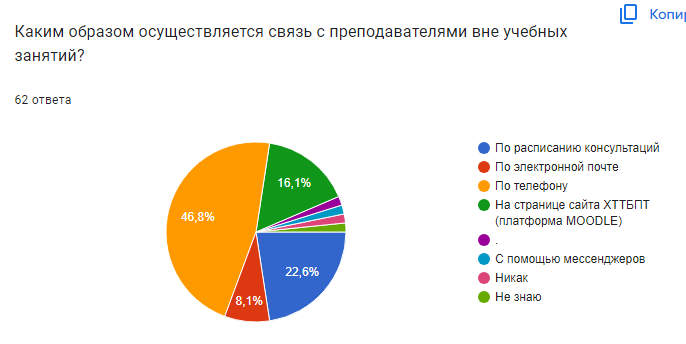 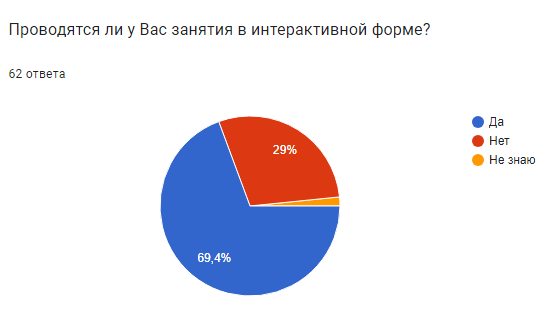 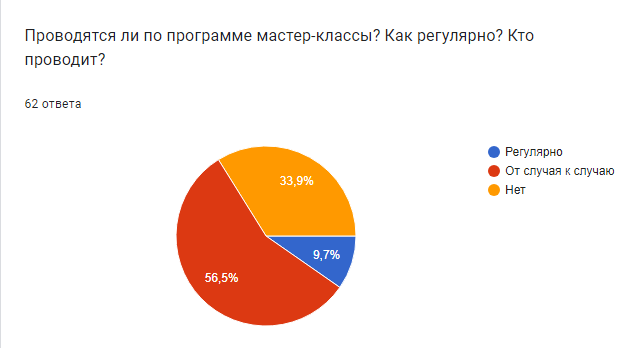 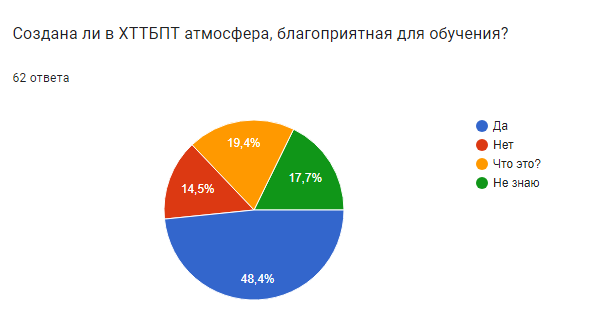 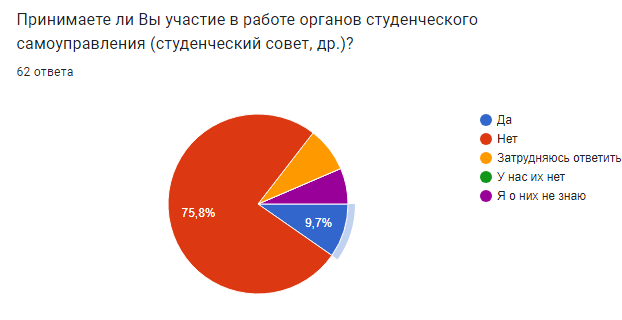 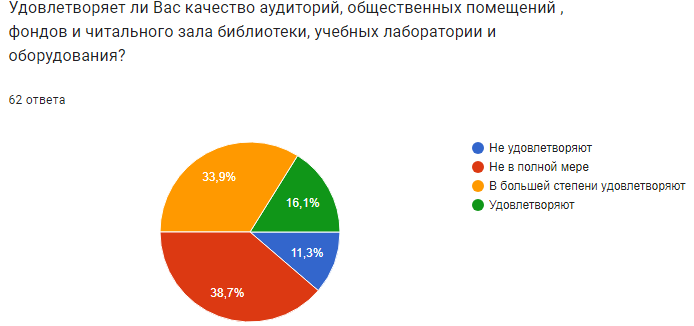 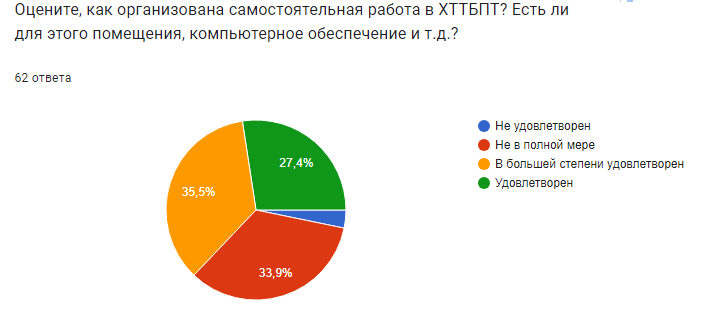 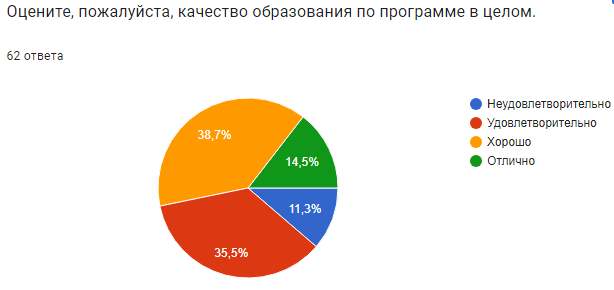 